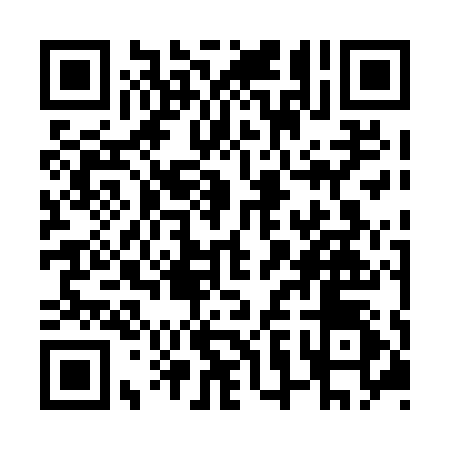 Prayer times for Wanipigow West, Manitoba, CanadaMon 1 Jul 2024 - Wed 31 Jul 2024High Latitude Method: Angle Based RulePrayer Calculation Method: Islamic Society of North AmericaAsar Calculation Method: HanafiPrayer times provided by https://www.salahtimes.comDateDayFajrSunriseDhuhrAsrMaghribIsha1Mon3:215:141:287:039:4211:352Tue3:215:151:287:039:4211:353Wed3:225:151:287:039:4111:354Thu3:225:161:297:039:4111:355Fri3:235:171:297:039:4011:346Sat3:235:181:297:029:4011:347Sun3:245:191:297:029:3911:348Mon3:245:201:297:029:3811:349Tue3:255:211:297:019:3811:3310Wed3:265:221:307:019:3711:3311Thu3:265:231:307:019:3611:3312Fri3:275:241:307:009:3511:3213Sat3:275:251:307:009:3411:3214Sun3:285:261:306:599:3311:3115Mon3:295:271:306:599:3211:3116Tue3:295:291:306:589:3111:3117Wed3:305:301:306:589:3011:3018Thu3:315:311:306:579:2911:3019Fri3:315:321:306:579:2811:2920Sat3:325:341:306:569:2711:2821Sun3:335:351:306:559:2511:2822Mon3:335:361:316:559:2411:2723Tue3:345:381:316:549:2311:2724Wed3:355:391:316:539:2111:2625Thu3:355:401:316:529:2011:2526Fri3:365:421:316:529:1911:2427Sat3:375:431:316:519:1711:2428Sun3:375:451:316:509:1611:2329Mon3:385:461:306:499:1411:2230Tue3:405:471:306:489:1311:1931Wed3:435:491:306:479:1111:16